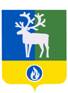 БЕЛОЯРСКИЙ РАЙОНХАНТЫ-МАНСИЙСКИЙ АВТОНОМНЫЙ ОКРУГ - ЮГРАДУМА БЕЛОЯРСКОГО РАЙОНАРЕШЕНИЕот 22 октября 2015 года                                                                                                         № 11  О внесении изменений в решение Думы Белоярского района от 22 октября 2010 года № 84В соответствии с пунктом 6 статьи 391 Налогового кодекса Российской Федерации,  Федеральным законом от 02 декабря 2013 года № 334-ФЗ «О внесении изменений в часть вторую Налогового кодекса Российской Федерации и статью 5 Закона Российской Федерации «О налогах на имущество физических лиц» Дума Белоярского района               р е ш и л а : 1. Внести в решение Думы Белоярского района от 22 октября 2010 года № 84 «О земельном налоге на межселенной территории Белоярского района» следующие изменения:1) подпункт 3 пункта 4 признать утратившим силу;2) в пункте 5 слова «следующего за налоговым периодом» заменить словами «следующего за истекшим налоговым периодом».2. Опубликовать настоящее решение в газете «Белоярские вести. Официальный выпуск».   3. Настоящее решение вступает в силу после его официального опубликования и распространяется на правоотношения, возникшие с 01 января 2015 года.Председатель Думы Белоярского района                                                                С.И.БулычевГлава Белоярского района                                                                                      С.П.Маненков